Job Openings and Labor Turnover Report			   U.S. Department of Labor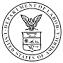  Bureau of Labor Statistics, JOLTS DCC, 61 Forsyth Street SW, Rm 7T50, Atlanta, GA  30303  /  Phone: (800) 341-4620 /  FAX: (800) 876-2815 / www.bls.govFOR FAX REPORTING CALL 1-800-876-2815Your reporting number is:      Need help with this form?Call 1-800-341-4620.IMPORTANTThis form requests information about employees on your payroll at the location shown in Section 1 on the front of this page.  Please follow these instructions as you prepare your information.Column ATotal Employmentfor the pay period that includes the 12th of the month.Report all faculty under contract, and all other persons on your payroll who worked or received pay for the pay period that includes the 12th of the month.  INCLUDE:	Full-time and part-time employees	Salaried and hourly workers	Faculty under contract, regardless of whether they receive pay when school is out	Teachers on paid sabbaticals	Employees on paid vacation or other paid leave	Substitute teachers who worked during the pay period (except substitutes paid as individual contractors)DO NOT INCLUDE:	Employees on strike for the entire pay period	Non-teaching employees who did not work or receive pay for the entire pay period	Employees of temporary help agencies, employee leasing companies, outside contractors, or consultants.  (These employees will be counted by their employer of record.)Column BJob Openingson the last business day of the month.  Report all positions that are open (not filled) on the last business day of the month.  A job is open only if it meetsall three of these conditions:	A specific position exists and there is work available for that position.  The position can be full-time or part-time, and it can be permanent, short-term, or seasonal, and	The job could start within 30 days, whether or not you find a suitable candidate during that time, and	You are actively recruiting workers from outside the location shown in Section 1 on the front of this pageWhat is active recruiting?  Active recruiting means your establishment is taking steps to fill a position.  It may include advertising in newspapers, on television, or on radio; posting Internet notices; posting "help wanted" signs; networking or making "word of mouth" announcements; accepting applications; interviewing candidates; contacting employment agencies; or soliciting employees at job fairs, state or local employment offices, or similar sources.DO NOT INCLUDE:	Positions open only to internal transfers, promotions or demotions, or recall from layoffs	Openings for positions with start dates more than 30 days in the future	Positions for which employees have been hired, but the employees have not yet reported for work	Positions to be filled by employees of temporary help agencies, employee leasing companies, outside contractors, or consultantsColumn CHires and Recallsfor the entire month.Report all additions to your payroll during the month.INCLUDE:	Newly hired teachers, administrators, and other workers	Newly hired substitute teachers	Full-time and part-time employees	Permanent, short-term, and seasonal employees	Employees who were recalled to a job at this location following a layoff (formal suspension from pay status) lasting more than 7 days	On-call or intermittent employees who returned to work after having been formally separated	Workers who were hired and separated during the monthDO NOT INCLUDE:	Employees returning from summer vacation, unless they had been formally separated	Substitute teachers returning during the same school year	Employees returning from strike	Employees of temporary help agencies, employee leasing companies, outside contractors, or consultantsColumns D, E, and FSeparationsfor the entire month.Report all separations from your payroll during the month.  Report by type of separation.	Column D, Quits: Employees who left voluntarily.  	Exception:  Report retirements or transfers to other locations with Other Separations in Column F.	Column E, Layoffs and Discharges: Involuntary separations initiated by the employer, including:-	Layoffs with no intent to rehire-	Layoffs (formal suspensions from pay status) lasting or expected to last more than 7 days. (If the employee was later recalled, also include in the Hires column.)-	Discharges because positions were eliminated-	Discharges resulting from mergers or closings-	Firings or other discharges for cause-	Terminations of permanent or short-term employees-	Terminations of seasonal employees (whether or not they are expected to return next season)	Column F, Other Separations: Retirements; transfers to other locations; separations due to employee disability; deaths.DO NOT INCLUDE:	Transfers within this location	Employees on strike	Substitute teachers who are between assignments	Employees of temporary help agencies, employee leasing companies, outside contractors, or consultantsWe estimate it will take an average of 10 minutes to complete this form each month, including time for reviewing instructions, searching existing data sources, gathering and maintaining the data needed, and completing and reviewing this information.  If you have any comments regarding these estimates or any other aspect of this survey, send them to the Bureau of Labor Statistics, , Room 4840, . You are not required to respond to the collection of information unless it displays a currently valid OMB control number.This report is authorized by 29 U.S.C.2. Your voluntary cooperation is needed to make the results of this survey comprehensive, accurate, and timely. The Bureau of Labor Statistics, its employees, agents, and partner statistical agencies, will use the information you provide for statistical purposes only and will hold the information in confidence to the full extent permitted by law.  In accordance with the Confidential Information Protection and Statistical Efficiency Act of 2002 (Title 5 of Public Law 107-347) and other applicable Federal laws, your responses will not be disclosed in identifiable form without your informed consent. Per the Federal Cybersecurity Enhancement Act of 2015, Federal information systems are protected from malicious activities through cybersecurity screening of transmitted data.This report is authorized by 29 U.S.C.2. Your voluntary cooperation is needed to make the results of this survey comprehensive, accurate, and timely. The Bureau of Labor Statistics, its employees, agents, and partner statistical agencies, will use the information you provide for statistical purposes only and will hold the information in confidence to the full extent permitted by law.  In accordance with the Confidential Information Protection and Statistical Efficiency Act of 2002 (Title 5 of Public Law 107-347) and other applicable Federal laws, your responses will not be disclosed in identifiable form without your informed consent. Per the Federal Cybersecurity Enhancement Act of 2015, Federal information systems are protected from malicious activities through cybersecurity screening of transmitted data.BLS Form No. BLS-1411-F3OMB No. 1220-0170       Ext.         FAX              Ext.         FAX       11This form requests information about job openings and employee turnover at:This form requests information about job openings and employee turnover at:This form requests information about job openings and employee turnover at:This form requests information about job openings and employee turnover at:This form requests information about job openings and employee turnover at:This form requests information about job openings and employee turnover at:This form requests information about job openings and employee turnover at:This form requests information about job openings and employee turnover at:This form requests information about job openings and employee turnover at:This form requests information about job openings and employee turnover at:11	   COUNTY:       	   UI:         in        	   COUNTY:       	   UI:         in        	   COUNTY:       	   UI:         in        	   COUNTY:       	   UI:         in        	   COUNTY:       	   UI:         in        	   COUNTY:       	   UI:         in        22Please provide data for the time period indicated for each item.  Enter “0” if none.  Enter “NA” if data are not available.  See the back of this page for explanations of the terms below.Please provide data for the time period indicated for each item.  Enter “0” if none.  Enter “NA” if data are not available.  See the back of this page for explanations of the terms below.Please provide data for the time period indicated for each item.  Enter “0” if none.  Enter “NA” if data are not available.  See the back of this page for explanations of the terms below.Please provide data for the time period indicated for each item.  Enter “0” if none.  Enter “NA” if data are not available.  See the back of this page for explanations of the terms below.Please provide data for the time period indicated for each item.  Enter “0” if none.  Enter “NA” if data are not available.  See the back of this page for explanations of the terms below.Please provide data for the time period indicated for each item.  Enter “0” if none.  Enter “NA” if data are not available.  See the back of this page for explanations of the terms below.Please provide data for the time period indicated for each item.  Enter “0” if none.  Enter “NA” if data are not available.  See the back of this page for explanations of the terms below.Please provide data for the time period indicated for each item.  Enter “0” if none.  Enter “NA” if data are not available.  See the back of this page for explanations of the terms below.Please provide data for the time period indicated for each item.  Enter “0” if none.  Enter “NA” if data are not available.  See the back of this page for explanations of the terms below.Please provide data for the time period indicated for each item.  Enter “0” if none.  Enter “NA” if data are not available.  See the back of this page for explanations of the terms below.EmploymentJob Openings HiresHiresSeparations Separations Separations Separations Separations Number of: 	Faculty under contract, and	All other full- or part-time employees who worked or received pay for the pay period that includes the 12th of the monthA job is open if it meets all three conditions:	A specific position exists	Work could start within 30 days	You are actively seeking workers from outside this location to fill the positionA hire is any addition to your payroll, and:	May be a new hire or a previously separated rehire	May be permanent, short-term, or seasonal	May be a recall from layoffA hire is any addition to your payroll, and:	May be a new hire or a previously separated rehire	May be permanent, short-term, or seasonal	May be a recall from layoffQuits (Exceptretirements)Layoffs and DischargesLayoffsDischargesTerminations of permanent, short-term, or seasonal employeesOther RetirementsTransfers from this locationEmployee disability DeathsOther RetirementsTransfers from this locationEmployee disability DeathsABCCDEEFFReport for month of:Report for month of:Total Employmentfor the pay periodthat includes the 12th of the monthNumber of Job Openingson the last business day of the monthHires and Recallsfor the entiremonthHires and Recallsfor the entiremonthQuitsLayoffs and DischargesLayoffs and DischargesOther SeparationsOther SeparationsReport for month of:Report for month of:Total Employmentfor the pay periodthat includes the 12th of the monthNumber of Job Openingson the last business day of the monthHires and Recallsfor the entiremonthHires and Recallsfor the entiremonthReport for month of:Report for month of:Total Employmentfor the pay periodthat includes the 12th of the monthNumber of Job Openingson the last business day of the monthHires and Recallsfor the entiremonthHires and Recallsfor the entiremonth- - - - - -  for the entire month  - - - - - - - - - - -  for the entire month  - - - - - - - - - - -  for the entire month  - - - - - - - - - - -  for the entire month  - - - - - - - - - - -  for the entire month  - - - - - 